Blaue Foulard-Prüfung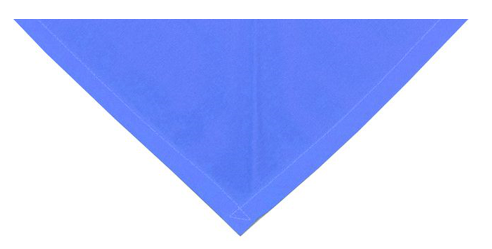 Stufe SCRABBLELeitfadenNovember 2019TheorieLösungenKartenkundeHimmelsrichtungen								(4 Punkte)
Wie heisst das Sprichwort mit den vier Himmelsrichtungen?Nie ohne Seife Waschen
Wie heissen die vier Himmelsrichtungen?Norden Osten Süden WestenKartensymbole									(7 Punkte)Zeichne die genannten Symbole in das Feld:

Haus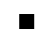 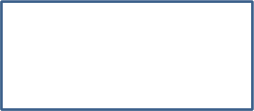 

Kirche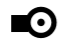 


Aussichtsturm

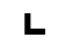 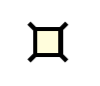 RuineWelche Bedeutung haben die folgenden Kartensymbole?
Campingplatz				       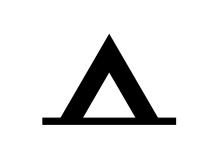 Friedhof				              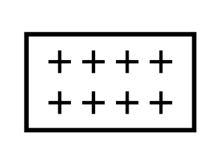 Abgelegener Gasthof			            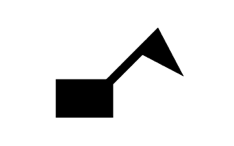 NaturkundePflanzen										(7 Punkte)Benenne den Baum der folgenden Blätter: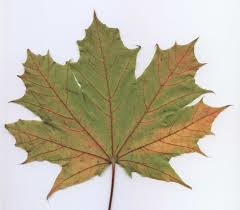 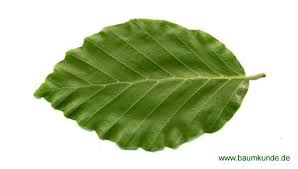 Ahorn							Buche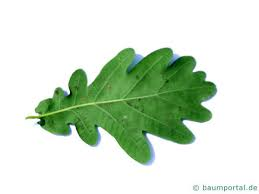 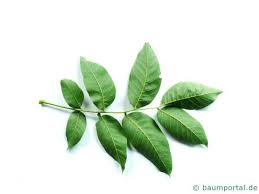 Eiche							Nussbaum	TiereZu welchem Tier gehören folgende Abdrücke?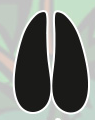 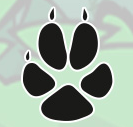 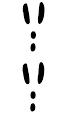 Reh	Fuchs		          	    Hase                                   			Erste HilfeVerhalten beim Unfall								(3 Punkte)Erkläre wie das Ampelschema funktioniert: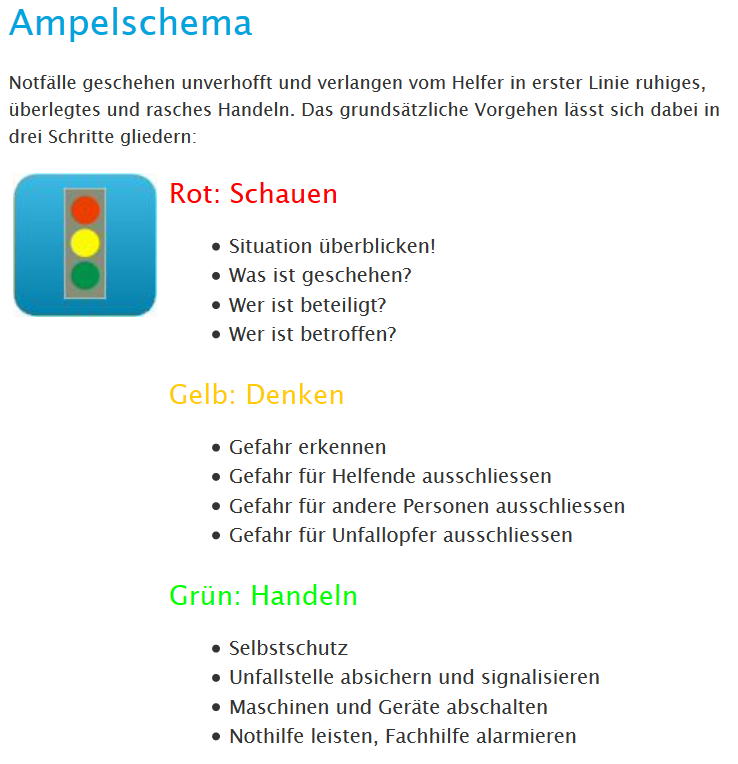 Notfallnummern								(2.5 Punkte)Schreibe die folgenden Notfallnummern auf:Ambulanz:			144Rega:				1414Feuerwehr:			118Polizei:			117Allgemeiner Notruf:	112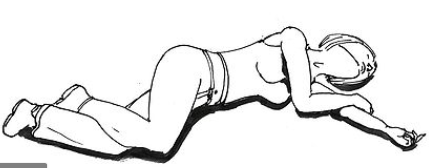 Bewusstlosen Lagerung							(2 Punkte)zeige diese einem LeiterFoulard Region WS (Bonus)								Zu welchen Abteilungen gehören die folgenden Foulards?	(2.5 Punkte)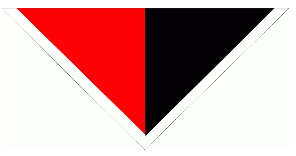 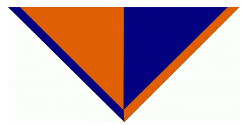 Veltheim						             	Töss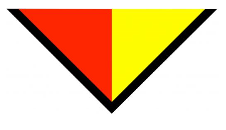 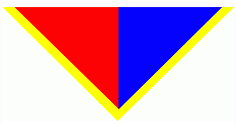 Andelfingen						                Flaach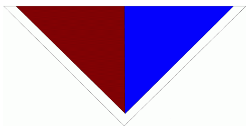 WülflingenUmkreise das schönste Foulard.						(1 Punkt)	PraxisOrientierungKroki											(6 Punkte)Mit Hilfe eines Krokis solltest du in der Lage sein, einem bestimmten Weg nachzugehen, um schlussendlich einen Posten ausfindig machen zu können. Beachten: Immer einigermassen die wirklichen Verhältnisse von Distanz und Weglängen wiedergeben(2 Punkte)Am oberen Rand des Krokis steht der Titel, am unteren Rand Ort, Datum und Name(1 Punkt)Korrekte Signaturen(2 Punkte)Der Nordpfeil ist zur Orientierung sehr wichtig auf dem Kroki.(1 Punkt)FeuerEin Feuer zustande zu bringen kann unter gewissen Umständen sehr mühsam sein. Zum Beispiel wenn es regnet und kein trockenes Holz zu finden ist, oder wenn es stark windet. Darum ist es wichtig, einen geeigneten Platz dafür zu finden. Beim Aufbauen sollte man beachten, dass man mit Papier und kleinem Material beginnt und die dicken Äste erst auflegt, wenn das Feuer bereits gut brennt. Achtung!Feuer bedeutet Gefahr. Darum aufpassen, dass immer genügend Abstand zu Bäumen, Gebüschen oder anderen brennbaren Hindernissen eingehalten wird. (mindestens 5 Meter)An der Prüfung muss ein Feuer mit einem Feuerzeug entfacht werden.BewertungPlatz (Sicherheitsabstände)							(1 Punkt)                                           Systematik (kleines, mittleres, grosses Holz)					(1 Punkt)                           Holzvorrat										(1 Punkt)                            Feuer											(2 Punkte)KnotenVerbindungsknoten: Fischerknoten zum Verbinden von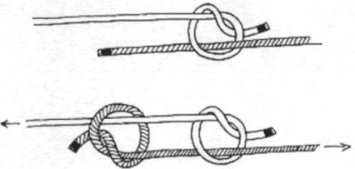 glitschigen Seilen oder Silk. (2 Punkte)Der Samariterknoten zum Verbinden		
von zwei Verbanden. Er liegt flach
und drückt nicht. (1 Punkt)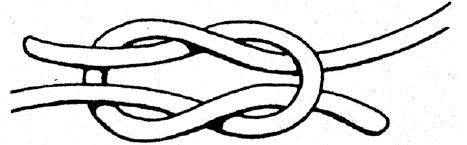 Seilbefestigung: Der Mastwurf wird eingesetzt bei 
Strickleitern, Seilbrücken oder 
Absperrungen. (1 Punkt)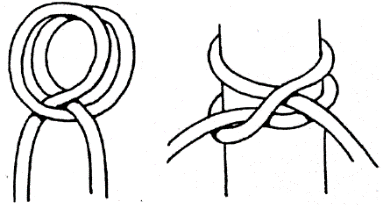 Kletterknoten:Der doppelte Achterknoten wird							 beim Klettern eingesetzt. (1 Punkt)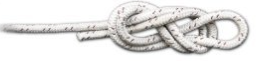 Lagerbau2er FirstFolgendes ist zu beachten:Zeltausrichtung (Öffnung nach Norden / Süden)			(1 Punkt)Blachennaht / Überlappung so dass kein Wasser reinläuft	(1 Punkt)Richtig knöpfen								(1 Punkt)Gut gespannt								(1 Punkt)Punktezahl:										Total: 45.5 PunkteLaufblattNameKartenkunde (11 Punkte)Naturkunde (7 Punkte)Erste Hilfe (7.5 Punkte)Bonus(2 Punkte)Kroki (6 Punkte)Feuer (5 Punkte)Knoten(5 Punkte)Lagerbau(4 Punkte)CapoClouContraCryptoCyberCapricostaRemoNameKartenkunde (11 Punkte)Naturkunde (7 Punkte)Erste Hilfe (5.5 Punkte)Bonus(2 Punkte)Kroki (6 Punkte)Feuer (5 Punkte)Knoten(5 Punkte)Lagerbau(4 Punkte)NameKartenkunde (11 Punkte)Naturkunde (7 Punkte)Erste Hilfe (5.5 Punkte)Bonus(2 Punkte)Kroki (6 Punkte)Feuer (5 Punkte)Knoten(5 Punkte)Lagerbau(4 Punkte)NameKartenkunde (11 Punkte)Naturkunde (7 Punkte)Erste Hilfe (5.5 Punkte)Bonus(2 Punkte)Kroki (6 Punkte)Feuer (5 Punkte)Knoten(5 Punkte)Lagerbau(4 Punkte)NameKartenkunde (11 Punkte)Naturkunde (7 Punkte)Erste Hilfe (5.5 Punkte)Bonus(2 Punkte)Kroki (6 Punkte)Feuer (5 Punkte)Knoten(5 Punkte)Lagerbau(4 Punkte)NameKartenkunde (11 Punkte)Naturkunde (7 Punkte)Erste Hilfe (5.5 Punkte)Bonus(2 Punkte)Kroki (6 Punkte)Feuer (5 Punkte)Knoten(5 Punkte)Lagerbau(4 Punkte)NameKartenkunde (11 Punkte)Naturkunde (7 Punkte)Erste Hilfe (5.5 Punkte)Bonus(2 Punkte)Kroki (6 Punkte)Feuer (5 Punkte)Knoten(5 Punkte)Lagerbau(4 Punkte)NameKartenkunde (11 Punkte)Naturkunde (7 Punkte)Erste Hilfe (5.5 Punkte)Bonus(2 Punkte)Kroki (6 Punkte)Feuer (5 Punkte)Knoten(5 Punkte)Lagerbau(4 Punkte)NameKartenkunde (11 Punkte)Naturkunde (7 Punkte)Erste Hilfe (5.5 Punkte)Bonus(2 Punkte)Kroki (6 Punkte)Feuer (5 Punkte)Knoten(5 Punkte)Lagerbau(4 Punkte)NameKartenkunde (11 Punkte)Naturkunde (7 Punkte)Erste Hilfe (5.5 Punkte)Bonus(2 Punkte)Kroki (6 Punkte)Feuer (5 Punkte)Knoten(5 Punkte)Lagerbau(4 Punkte)NameKartenkunde (11 Punkte)Naturkunde (7 Punkte)Erste Hilfe (5.5 Punkte)Bonus(2 Punkte)Kroki (6 Punkte)Feuer (5 Punkte)Knoten(5 Punkte)Lagerbau(4 Punkte)